ADM NO.:::::::::::::::::::::::::::::::APPLICATION FOR ADMISSIONSTUDENT INFORMATION	PARENT/GUARDIAN/FAMILY INFORMATIONC.MEDICAL INFORMATIONTERMS AND CONDITIONSEnrollment:The completion, signing and submission of this application form confirm a parent/guardian’s intention to enroll the student to the school on the specified date.An admission fee of 6000/- is payable immediately to secure the students place at the schoolAll students are required to abide by the school rules and code of conduct. The principle has the authority to suspend/expel any student from the school at his/her discretion and judgment and the decision must be accepted as final.The school code of conduct can be obtained from the administration office; any major/significant variations will be specifically drawn to the attention of the parents in writing.Others:2.1 Fees cover the full cost of tuition, loan of text books/library books and reference materials2.2 Fees should be paid on or before the first day of the Term, a one week notice is then given to parents with outstanding amounts after which the child can be debarred from class going forward.2.3 Family discounts are given at a rate of 5% for 2nd and subsequent child.2.4 All items of school uniform must be clearly and permanently labeled. The school accepts no responsibility for lost property.2.5 Personal effects of students are not insured by the school and as such no responsibility can be accepted for the loss of such items.2.6 I hereby authorize the school to take the necessary steps in any medical situation. If minor the school may administer first aid measures as the situation requires and if Major the school may take the child to the nearest or preferred hospital. The parents/Guardians to be informed as soon as possible.2.7 The schools rules and code of conduct may be varied from time to time at the discretion of the head teacher. Any major/significant variations will be specifically drawn to the attention of the parents in writing   2.8 I understand that if a student’s behavior, words or actions are adjudged to be such that they may lead to the causing of an accident or to be otherwise unacceptable to the school, then the school reserves the right to prevent the student from participating in any or all activities that is offered.PHOTOPlease complete all sections of this form in FULL using BLOCK CAPITALS and submit together with (Please tickonce submitted)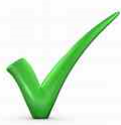 Copy of Birth Certificate/Passport of Student   Copy of Immunization card   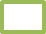 2 passport size photos of the applicant   A non- refundable Admission and Registration processing fee as given in the Fee structure   SURNAME/FAMILY NAME:FIRST /MIDDLE NAME(s):NAME BY WHICH THE STUDENT WISHES TO BE CALLED:Admission Date: Year…………………………………. Month…………………………………..Day……………………………….SEX(TICK) MALE{    }            FEMALE{    }DATE OF BIRTH: DAY…………………..MONTH………………….YEAR…………………….NATIONALITY:FIRST LANGUAGE:RESIDENTIAL ADDRESS:DADS FULL NAMESDADS CONTACT DETAILSMUMS FULL NAMESMOMS CONTACT DETAILSGUARDIAN FULL NAMESGUARDIAN CONTACT DETAILSDoes the student suffer from any existing medical condition? If yes please state clearly.Does the student have any known learning difficulties? If yes please state clearly.Does the student suffer from any allergies, either general or specified i.e. food, medicine etc. If yes please state clearly.Does the student take any medication on a regular basis? If yes please state clearly.Is there anything in the student’s medical history that the school should be aware of? If Yes please state clearly.Name of Family Doctor and contact numberI/We separately and jointly hereby certify that the information supplied herein by me/us is to the best of my/our knowledge, correct and accurate in every detail. I further declare that I have fully understood and fully agree with the terms and conditions herein provided.FATHER/GUARDIAN ………………………………………………………………………. SIGN/DATEMOTHER/GUARDIAN ……………………………………………………………………. SIGN/DATE